HP presenterar nya ENVY-modeller med HP Wireless Audio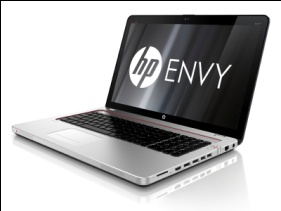 HP presenterar nya ENVY-modeller med HP Wireless AudioStockholm 17 november 2011 – HP presenterar de bärbara datorerna HP ENVY 17 och HP ENVY 17 3D i ny, uppdaterad design. De andas kraftfull prestanda, avancerad teknik och detaljerat hantverk.HP ENVY 17 – banbrytande design och prestandaTangentbordet Radiance Backlit ger en behaglig upplevelse med en LED-lampa som lyser upp varje enskild tangent. Automatiska sensorer känner av när du kommer i närheten av datorn och tänder tangentbordet automatiskt, samt släcker det när du går ifrån datorn. Med sex kraftfulla högtalare och en subwoofer ger de nya ENVY-modellerna dig en fantastisk ljudupplevelse genom den speciellt framtagna funktionen HP Beats Audio som är utvecklad i samarbete med Beats by Dr. Dre. HP har också lagt till en analog volymkontroll i form av ett hjul i aluminium på sidan av datorn där du enkelt justerar ljudvolymen.HP ENVY 17 har ett chassi helt i metall med rundade kanter i klassiskt svart och silvrigt utförande. Skärmen på 17,3” finns tillgänglig med Radiance Full HD som ger en högre upplösning, mer färgrikedom, bättre ljusstyrka och bredare betraktningsvinklar. Med den senaste Intel Quad processorn erbjuds rejält med prestanda och ENVY 17 klarar även av upp till tre stycken externa bildskärmar. Smart prestandaoptimerad mjukvara ger ENVY 17 den bästa batteritiden i sin klass på upp till 8 timmar. Den klarar också av upp till tre samtidiga lagringsenheter vilket ger rejält med lagringsutrymme.Bland andra funktioner finns HP CoolSense som justerar inställningarna på fläkten med en märkbart svalare dator som resultat. För bättre kontroll finns också HP ImagePad som använder en speciell eknologi som ger en mer precis multi-touchnavigering med musplattan. Med så kallad 3x3-teknologi för den trådlösa uppkopplingen erbjuds också bättre trådlös hastighet och räckvidd jämfört med en typisk WiFi-uppkoppling. HP ENVY 17 3D – en 3D-upplevelse utöver det vanliga För de som letar efter den ulitmata multimediaupplevelsen kan HP ENVY 17 3D ge den extra häftiga dimensionen på 17.3” skärmen. Utöver alla ENVY 17’s funktioner har ENVY 17 3D marknadens största bildskärm med full 3D Radiance och full HD-upplösning. 3D-tekniken är av aktiv typ och de medföljande HP 3D Active Shutter-glasögonen synkroniserar varje ruta av 3D-innehållet mellan skärmen och glasögonen. Utan att kompromissa med 2D innehåll kan användaren också njuta av förstärkt ljusstyrka, breda betraktningsvinklar och en omfattande färgskala.HP Wireless Audio – musik var du villIntegrerat i de nya HP ENVY-modellerna finns Wireless Audio som gör den bärbara datorn till ett fullt integrerat ljudsystem för hemmet. Den låter användaren strömma högkvalitativt ljud till upp till fyra externa enheter eller direkt till valfri KleerNet-enhet.Avancerad tri-band anslutning minskar störningar, fördröjningar och latens för bästa möjliga ljudkvalitet. HP Wireless Audio kan även köpas som tillbehör till andra datorer, där paketet innehåller en mottagareatt koppla till hötalare och en sändare som sätts i datorn Tillbehör
Ett perfekt komplement till HPs nya ENVYdatorer är HP Wi-Fi Touch Mouse x7000 med en strömlinjeformad, ergonomisk design och en glansig svart finish. Musen kommer utrustad med en innovativ ”touch scroller” istället för ett vanligt scrollhjul och med sex stycken anpassningsbara knappar, bland annat en där du genom bara ett klick ska kunna ladda upp något på Facebook. När du för första gången ansluter musen till PCn via den inbyggda Wi-Fi mottagaren behöver du varken sladd eller en USB-dongel. Musen kan befinna sig upp till nio meter från datorn utan att tappa signal och har en batteritid på upp till nio månader – dubbelt så lång tid som jämförbara Bluetooth-möss.Staffan Sjöberg, Produktchef för HPs konsumentdatorer, 08 52 49 48 14, staffan.sjoberg@hp.com.Mårten Brink, PR-ansvarig Edelman, 08- 54 54 55 70, marten.brink@edelman.com.Pris och tillgänglighetHP ENVY 17 beräknas finnas tillgänglig från 15 december från 11 499 SEK och ENVY 17 3D beräknas finnas tillgänglig från 15 december från 16 990 SEK. HP Wi-Fi Touch Mouse x7000 beräknas finnas tillgänglig från december månad till ett pris av 699 SEK.HP Wireless Audio reciever beräknas finnas tillgänglig från februari 2011. Priset är ännu ej fastställt. Om HPHP skapar nya möjligheter för tekniken att ge en meningsfull och positiv inverkan på människor, företag, myndigheter och samhälle. Som världens största teknikföretag erbjuder HP ett utbud som spänner över utskrifts- och datorprodukter, mjukvara, tjänster och it-infrastruktur. Genom att kombinera molnet med anslutningsmöjligheter skapar HP säkra, situationsanpassade upplevelser för en uppkopplad värld. Mer information om HP (NYSE: HPQ) finns på http://www.hp.com. 
Microsoft Windows is a  registered trademark of Microsoft Corporation. AMD is a trademark of Advanced Micro Devices, Inc. Intel and Intel Core are trademarks of Intel Corporation in the  and other countries.This news release contains forward-looking statements that involve risks, uncertainties and assumptions. If such risks or uncertainties materialize or such assumptions prove incorrect, the results of HP and its consolidated subsidiaries could differ materially from those expressed or implied by such forward-looking statements and assumptions. All statements other than statements of historical fact are statements that could be deemed forward-looking statements, including but not limited to statements of the plans, strategies and objectives of management for future operations; any statements concerning expected development, performance or market share relating to products and services; any statements regarding anticipated operational and financial results; any statements of expectation or belief; and any statements of assumptions underlying any of the foregoing. Risks, uncertainties and assumptions include macroeconomic and geopolitical trends and events; the competitive pressures faced by HP’s businesses; the development and transition of new products and services (and the enhancement of existing products and services) to meet customer needs and respond to emerging technological trends; the execution and performance of contracts by HP and its customers, suppliers and partners; the achievement of expected operational and financial results; and other risks that are described in HP’s Quarterly Report on Form 10-Q for the fiscal quarter ended April 30, 2011 and HP’s other filings with the Securities and Exchange Commission, including but not limited to HP’s Annual Report on Form 10-K for the fiscal year ended October 31, 2010. HP assumes no obligation and does not intend to update these forward-looking statements.© 2011 Hewlett-Packard Development Company, L.P. The information contained herein is subject to change without notice. The only warranties for HP products and services are set forth in the express warranty statements accompanying such products and services. Nothing herein should be construed as constituting an additional warranty. HP shall not be liable for technical or editorial errors or omissions contained herein.